THE KING TUT BIOGRAPHY           King Tut was nicknamed the Boy king because he began his reign when he was only nine years old. Tutankhamun died when he was only 18 and his body was mummified, which is how the ancient Egyptians preserved dead. His golden coffin was buried in the Valley of the Kings.  He was born in 1341 and he died in 1323. His dad was called Akhenaten and he was born in Ancient Egypt. The tomb of Egypt’s boy king Tutankhamun was discovered no November  4th 1922 by English archaeologist Howard Carter.  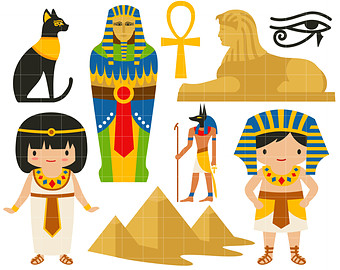 